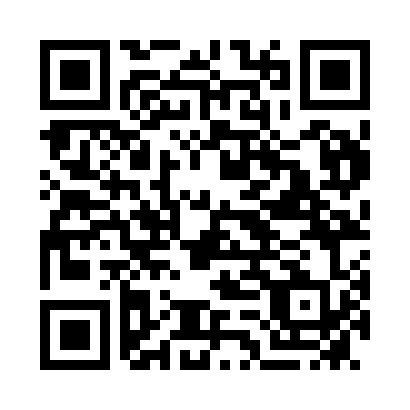 Prayer times for Geraldton, AustraliaWed 1 May 2024 - Fri 31 May 2024High Latitude Method: NonePrayer Calculation Method: Muslim World LeagueAsar Calculation Method: ShafiPrayer times provided by https://www.salahtimes.comDateDayFajrSunriseDhuhrAsrMaghribIsha1Wed5:296:4912:193:265:487:042Thu5:296:5012:193:255:477:033Fri5:306:5012:183:245:467:024Sat5:306:5112:183:245:467:025Sun5:316:5112:183:235:457:016Mon5:316:5212:183:235:447:007Tue5:326:5212:183:225:437:008Wed5:326:5312:183:215:436:599Thu5:336:5412:183:215:426:5910Fri5:336:5412:183:205:416:5811Sat5:336:5512:183:205:416:5812Sun5:346:5512:183:195:406:5713Mon5:346:5612:183:195:406:5714Tue5:356:5712:183:185:396:5615Wed5:356:5712:183:185:386:5616Thu5:366:5812:183:175:386:5517Fri5:366:5812:183:175:376:5518Sat5:376:5912:183:175:376:5419Sun5:377:0012:183:165:366:5420Mon5:387:0012:183:165:366:5421Tue5:387:0112:183:165:356:5322Wed5:397:0112:183:155:356:5323Thu5:397:0212:183:155:356:5324Fri5:407:0212:183:155:346:5225Sat5:407:0312:193:145:346:5226Sun5:417:0412:193:145:346:5227Mon5:417:0412:193:145:336:5228Tue5:417:0512:193:145:336:5229Wed5:427:0512:193:135:336:5130Thu5:427:0612:193:135:326:5131Fri5:437:0612:193:135:326:51